大同大學餐廳膳食衛生檢查結果檢查時間:112年7月18日(星期二)上午0900-1100時檢查人員:連靜慧營養師缺失項目: 上週(7月4日)衛生檢查缺失複查，請參閱表1。上週(7月4日)衛生檢查缺失複查和改善狀況照片，請參閱表2。3.	本週個別餐廳缺失統計表，請參閱表3。4.	本週個別餐廳缺失照片，請參閱表4。表1. 上週缺失統計表表2.上週檢查缺失改善照片表3.本週個別餐廳缺失統計表表4.本週檢查缺失照片敬陳總務長餐廳作業場所衛生管理複檢從業人員衛生管理複檢驗收及儲存衛生管理複檢其他複檢經營玉福滷味未戴網帽OK7月廚房的衛生表單未填寫OK經營八方雲集7月廚房的衛生表單未填寫OK八方雲集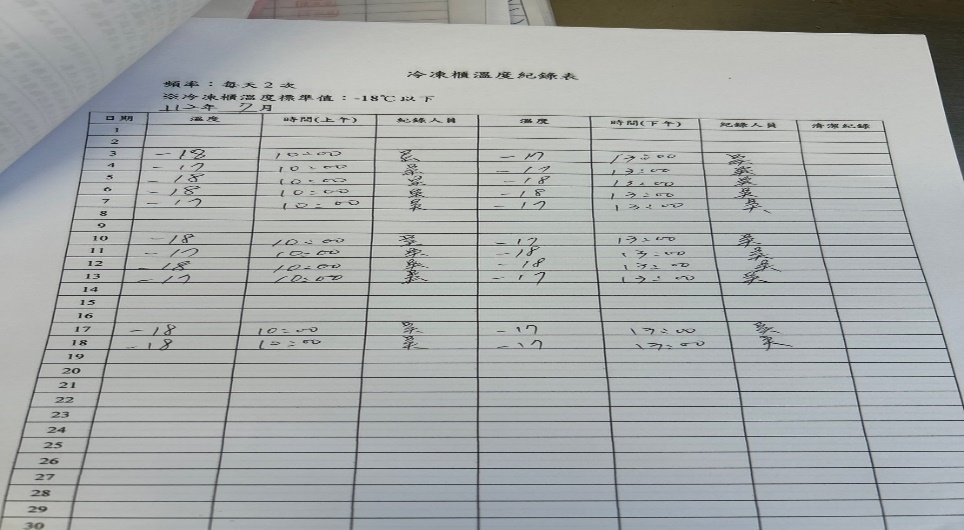 廚房的衛生表單未填寫(已改善)玉福滷味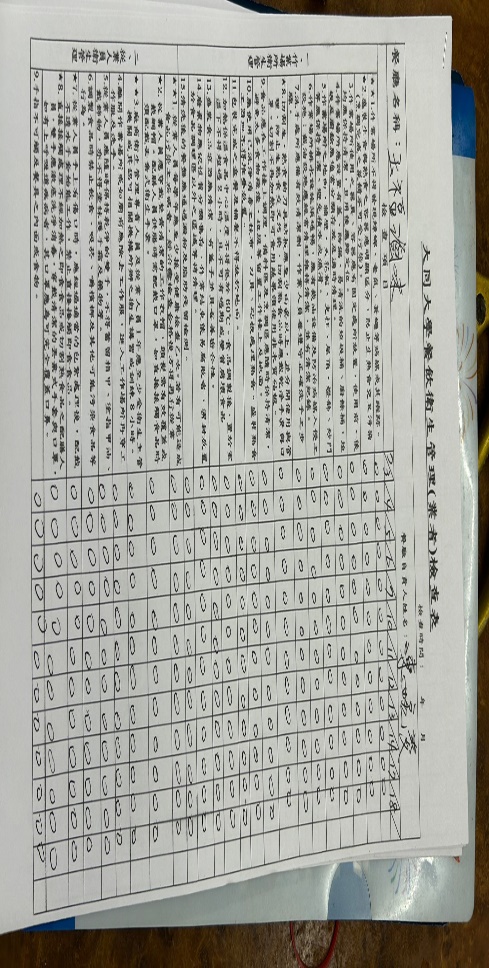 廚房的衛生表單未填寫(已改善)玉福滷味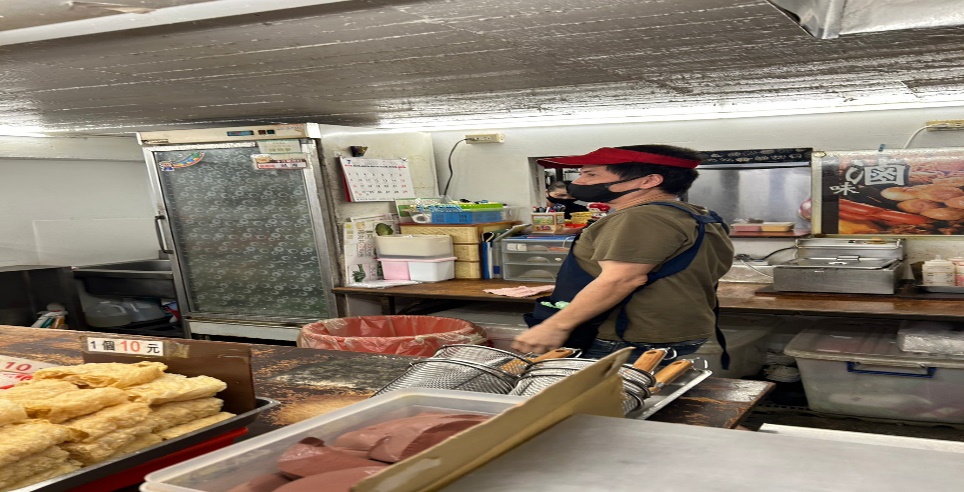 未戴網帽(已改善)餐廳作業場所衛生管理從業人員衛生管理驗收及儲存衛生管理其他經營玉福滷味冷藏庫門不潔(已現場改善)冷凍庫食材未覆蓋經營八方雲集未更新分裝調味料日期玉福滷味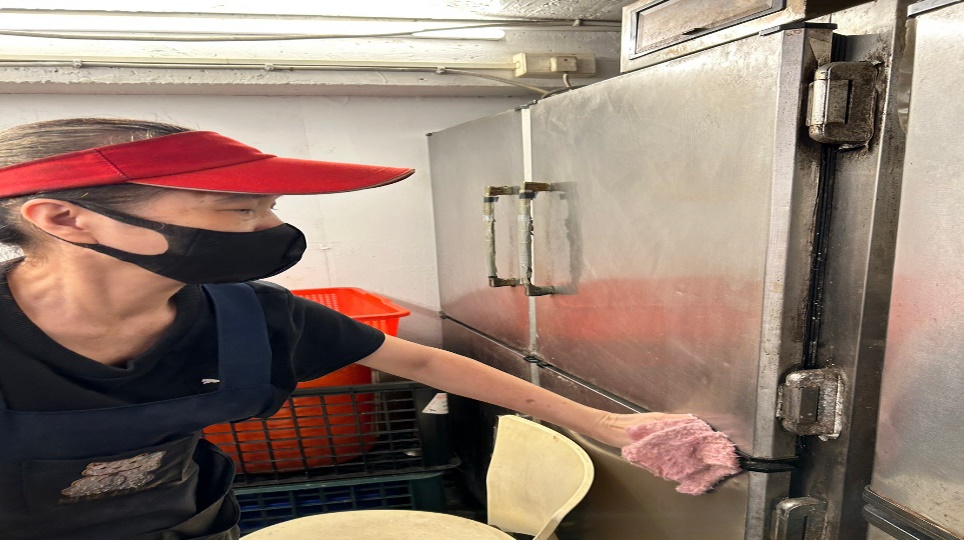 冷藏庫門不潔(已現場改善)玉福滷味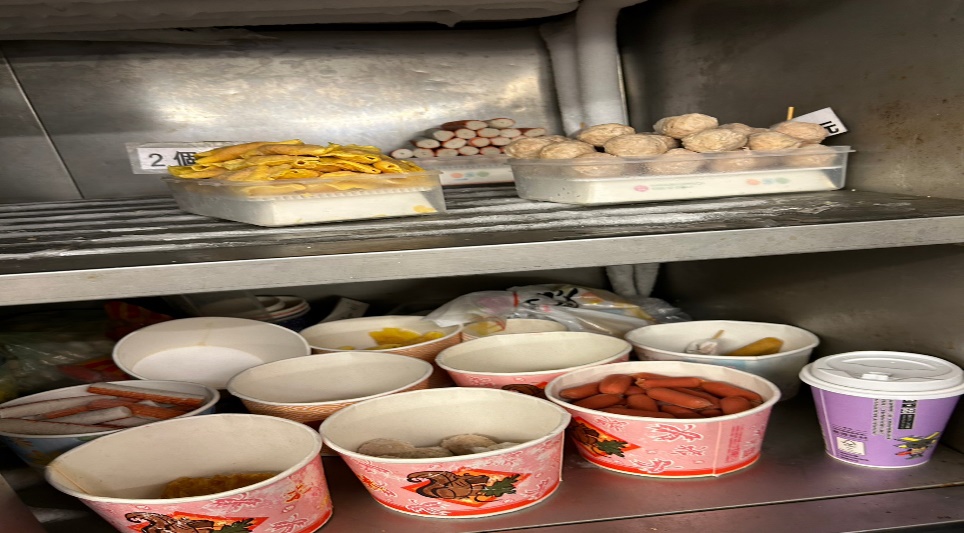 冷凍庫食材未覆蓋八方雲集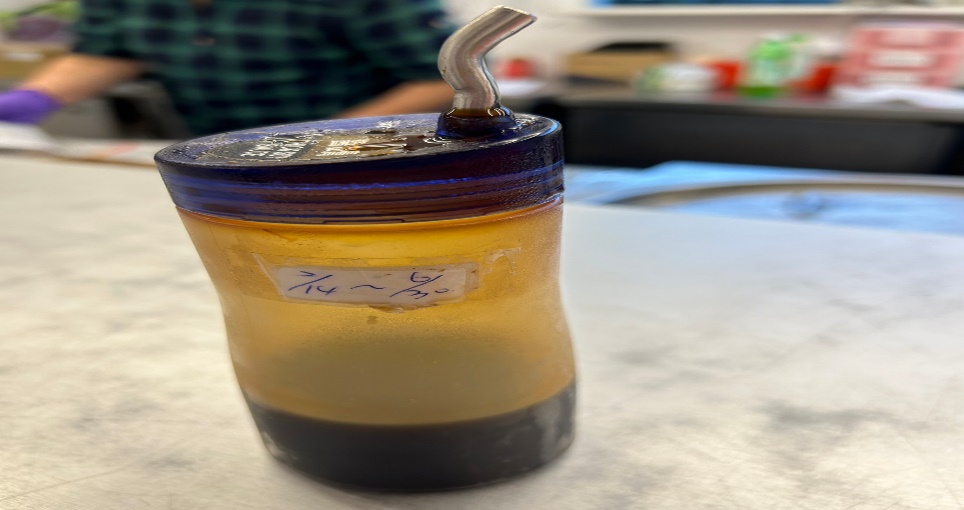 未更新分裝調味料日期 承辦人總務處組長總務長